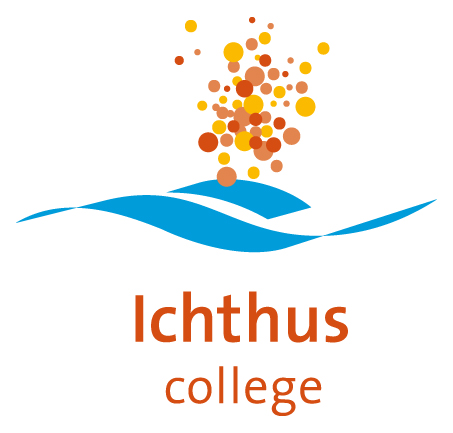 Beslisnota ten behoeve van het SLTOnderwerp: Lessentabel 21-22 CampusPortefeuillehouder namens het SLTTaakhouder(s)Afgestemd met Service OrganisatieAfgestemd met Service OrganisatieAuteur(s)Auteur(s)Andries van der KolkBrenda HalfwerkAndries van der KolkAndries van der KolkBijlagen(n) : Huidige lessentabel: Huidige lessentabel: Huidige lessentabel: Huidige lessentabel: Huidige lessentabel(Gewenste) bespreekdatum: 16-11-2020: 16-11-2020: 16-11-2020: 16-11-2020: 16-11-2020Aanleiding Jaarlijkse herziening lessentabelBesluit Voor de leerroutes de volgende wijzigingen: TL Leerjaar 4 Bio KWT waar mogelijk erbij, maar voor nu geen ruimte in lessentabel (als er te weinig KWT posities zijn in het rooster). Leerjaar 1 & 2: Classes eruit, STO erin voor de TL en TH klassenLeerjaar 1 TL (niet 1 T/H): Frans eruit, vervangen door les(sen) op basis van lessentabel 19/20. HavoBiologie wil graag een lesuur vanuit klas 2 verplaatsen naar klas 3. In de overgangsfase betekent dit het volgende: Leerjaar HV2:  à 1 uur biologie , en klas 3 Havo (nog) geen biologie. In het schooljaar 2022 – 2023 betekent dat; klas HV2 à 1 uur biologie en klas 3 Havo à 1 uur biologie. Leerjaar HV1 + HV22 Class (Klas 1 & 2) eruit, Onderzoek erinVWONL vwo 6 extra uur is structureel1 van de 2 SLB lesuren van vwo 1 wordt een uur NL in vwo 1Duits/AK: Atheneum 2 houdt 1 uur duits over (ipv 2), AK V4 krijgt 1 lesuur erbij (2 ipv 1). KWT BSM h/v 4 wordt een regulier lesuur in periode 3Wiskunde D wordt geschrapt, er zal een uitstroomklas zijn voor de leerlingen die dit nu nog in hun pakket hebben. Wiskunde C wordt opgevangen in de wiskunde A klas. In het algemeen: Vooraf is er in het formatieplan gesproken over het schrappen van een vak, momenteel hebben we echter ervoor gekozen na overleg met de verschillende vakken om de strakke ondergrens van 11 leerlingen per keuzevak te hanteren en niet vooraf een vak te schrappen. Als minder dan 11 leerlingen een bepaald keuzevak kiezen van een bepaald leerjaar, dan wordt het vak niet meer aangeboden. Tenzij er uit verschillende leerjaren structureel een combinatie is te maken meer dan 16 leerlingen. In het jaar daarop volgend wordt het keuzevak niet automatisch aangeboden; het SLT maakt een beoordeling o.b.v. van de prognose en de formatie. Wanneer een vak 3 cursusjaren achtereen niet wordt aangeboden verdwijnt het definitief uit de lessentabel.Doel en beoogde effect van het besluit Effectieve besteding van de onderwijstijd en een evenwichtige spreiding over de vakken.Positieve effecten van het besluit  Behoudt van voldoende lestijd voor vakken binnen de formatieve kaders.Meer focus op de vlotte doorstroom van leerlingen. Risico’s van het besluitIs er een implementatieplan nodig?Voorstel intern- en of externe communicatieCommunicatiemiddelen zijn: weekberichten, nieuwbrief, website, schooldocumenten.Duidelijke communicatie richting vaksectievoorzitters om afspraken toe te lichtenFinanciële dekking en consequenties KostenneutraalPersonele consequentiesMeer uren Nederlands en AK en STO, minder SLB, classes en scienceEventuele juridische consequentiesEvaluatie en agenderingGeenTer informatieAdviesInstemmingRol van de GMR Rol van de DMR XRol van het Team X